MINISTÉRIO DA EDUCAÇÃO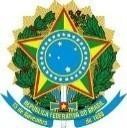 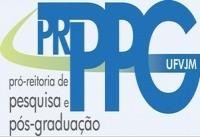 UNIVERSIDADE FEDERAL DOS VALES DO JEQUITINHONHA E MUCURI DIAMANTINA – MINAS GERAISPRÓ-REITORIA DE PESQUISA E PÓS-GRADUAÇÃOANEXO IIIREQUERIMENTO Nº _________/202____ (Preenchimento exclusivo pela PRPPG) SOLICITAÇÃO DE EMISSÃO DE SEGUNDA VIA DO DIPLOMA DE PÓS-GRADUAÇÃO STRICTO SENSU Eu, ______________________________________________________________________, concluinte do Programa de Pós-graduação em_____________________________, nível de (___)mestrado (___)doutorado, matrícula nº _______________________, celular(___)____________________, e-mail: ____________________________________ venho requerer de V.Sª a EMISSÃO, REGISTRO E EXPEDIÇÃO de segunda via do diploma de pósgraduação stricto sensu. Diamantina, ___ de ______________ de 202___ _______________________________________Assinatura do requerenteEndereço: Rodovia MGT 367 – Km 583 nº 5000 – Alto da Jacuba – 39.100-000 Diamantina/MG Telefone: (38) 3532-1284 E-mail: requerimentos.prppg@ufvjm.edu.brMINISTÉRIO DA EDUCAÇÃOUNIVERSIDADE FEDERAL DOS VALES DO JEQUITINHONHA E MUCURI DIAMANTINA – MINAS GERAISPRÓ-REITORIA DE PESQUISA E PÓS-GRADUAÇÃOData do Recebimento: ___/___/202__ ____________________________________________________Responsável:Fonte:  Resolução Nº 19 de 26/04/2018.Endereço: Rodovia MGT 367 – Km 583 nº 5000 – Alto da Jacuba – 39.100-000 Diamantina/MG Telefone: (38) 3532-1284 E-mail: requerimentos.prppg@ufvjm.edu.brMOTIVO DO REQUERIMENTOMOTIVO DO REQUERIMENTOMotivoDocumento comprobatório (anexar documentos)(___) Extravio do originalBoletim de Ocorrência – BO ou outro documento que comprove a denúncia junto à Polícia Civil ou órgão equivalente.(___) Original estiver danificado a ponto de comprometer as informações constantes no documentoDiploma que será substituído.(___) Correção de erros de redação ou registro no originalDiploma que será substituído.Outros (especificar e anexar comprovante):Outros (especificar e anexar comprovante):Observações:Observações:Protocolo de Recebimento pela PRPPG Solicitação de emissão e registro de 2ª via diploma. Recebido em: __/___/202__Servidor: